Приложение 5. Материалы к проведению практической работыОборудование и реактивы (комплект на один стол):1. Штатив лабораторный – 1 шт.                                                                                                                                           2. Пробирки лабораторные – 5 шт.                                                                                                                 3. Пипетки Пастера – 3 шт.                                                                                                                                4. Пробки для пробирок – 2 шт.                                                                                                                          5. Раствор медного купороса 5%-ный (CuSO4)                                                                                                 6. Раствор хозяйственного мыла в дистиллированной воде                                                                                   7. Вода водопроводная                                                                                                                                          8. Вода дистиллированная                                                                                                                                      9. Полоска белой бумаги размером 15х5 см с напечатанным текстом                                                            10. Предметное стекло, предварительно вымытое водой из-под крана и высушенное на воздухеЭксперименты1. Наблюдение проявления действия жесткой водыХод работы1) Демонстрируем посуду и электроприборы с накипью (нагревательный элемент электрического чайника, электрический кипятильник, лабораторные колбы). Наблюдаем накипь на поверхности нагревательных элементов электроприборов и следы на лабораторной посуде. Делаем вывод о жесткости воды.2) Рассматриваем предметное стекло, которое было вымыто водопроводной водой и высушено на воздухе без протирания. Наблюдаем наличие на поверхности стекла белых пятен и разводов. Делаем вывод о том, что водопроводная вода содержит вещества (соли), которые остаются на стекле после испарения воды.2. «Проба с раствором медного купороса»Ход работы:1. В пробирку №1 наливаем раствор CuSO4, в пробирку №2 – водопроводную воду. Сравниваем прозрачность обеих жидкостей. Для этого за пробирками помещаем лист бумаги с напечатанным текстом. Отмечаем, что буквы видны четко.2. В пробирку №3 с помощью пипеток Пастера наливаем примерно равные количества CuSO4 из первой пробирки и водопроводной воды из второй. Снова сравниваем прозрачность жидкостей в трех пробирках. Буквы текста за пробиркой №3 видны плохо, жидкость в пробирке мутная.                 Через некоторое время раствор в пробирке №3 станет прозрачным, а на дне пробирки будет наблюдаться осадок. Объяснение: жесткая вода содержит частицы, которые реагируют с частицами медного купороса с образованием нерастворимого вещества, которое выпадает в осадок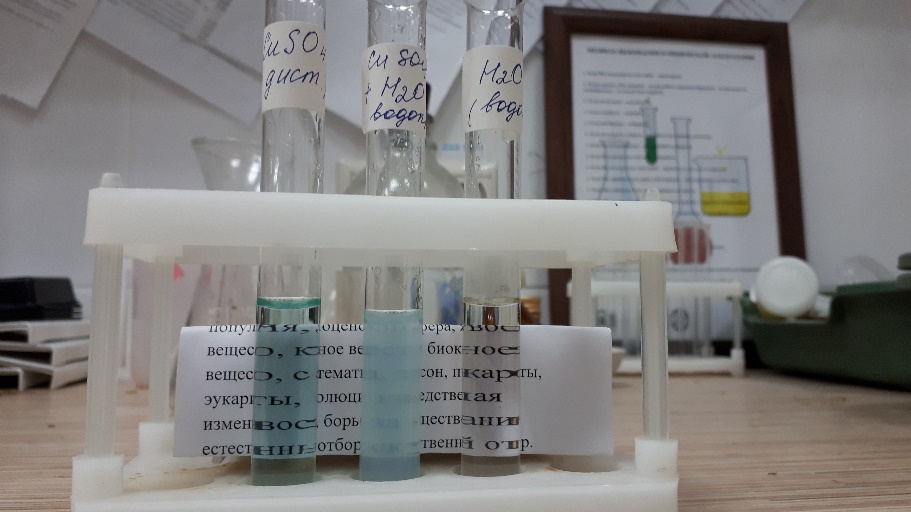 Делаем вывод: осадок, выпавший в пробирке №3, свидетельствует о том, что водопроводная  вода обладает жесткостью3. «Мыльная проба»Ход работы:1. В две пробирки наливаем равные количества воды: в одну пробирку – дистиллированную воду, в другую – водопроводную из-под крана. Затем в обе пробирки добавляем с помощью пипетки одинаковые количества мыльного раствора. Закрываем пробирки пробками и интенсивно встряхиваем несколько секунд. Наблюдаем образование столбика пены над раствором. В пробирке с дистиллированной водой столбик пены примерно в 4 раза выше, чем                      в пробирке с водой из-под крана. Делаем вывод о том, что водопроводная вода жесткая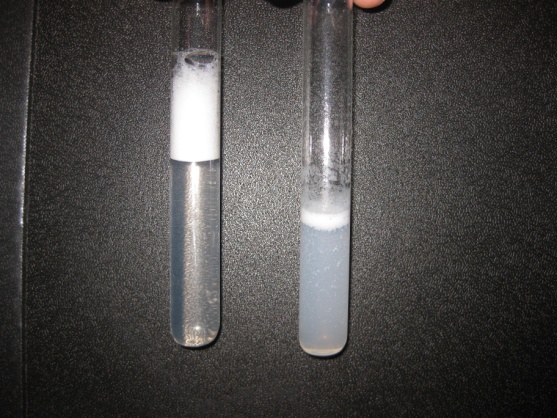 